Выписка из приказа№     187                                                                                                              от 21.04.2010 г.О переходе на новый федеральный государственный образовательный  стандарт начального общего образования В целях реализации Национальной образовательной инициативы «Наша новая школа» и улучшения качества образования                                                                    ПРИКАЗЫВАЮОсуществить переход на новый  федеральный государственный образовательный стандарт начального общего образования с 01 сентября 2010 года.Выписка верна.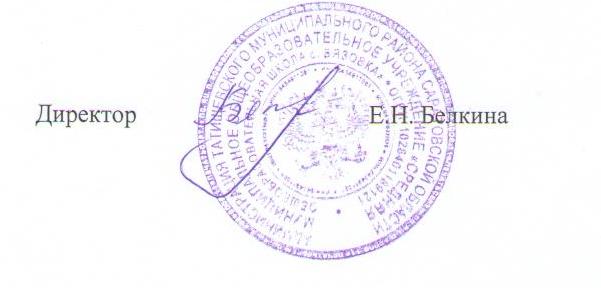 